                                                                                             Obec Trnovec nad Váhom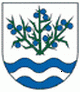 Materiál č. 2 na 24. zasadnutie Obecného zastupiteľstva v Trnovci nad Váhom dňa 15.05.2017K bodu programu 3:„ Záverečný účet Obce Trnovec nad Váhom za rok 2016 “1. Dôvodová správaPredkladá: a) Záverečný účet obce     predkladá: Marta Szabová, účtovníčka obceb) Správa nezávislého audítora o overení účtovnej závierky za rok 2016     predkladá: Marta Szabová, účtovníčka obcec) Stanovisko hlavného kontrolóra obce k záverečnému účtu obce     predkladá: Ing. Mária Fülöpová, hlavná kontrolórka obceDôvodová správa k materiálu č. 2 na 24. zasadnutie OZ v Trnovci nad Váhom Záverečný účet Obce Trnovec nad Váhom predkladá Marta Szabová, účtovníčka obce a pracovníčka ekonomického referátu, ktorá je zodpovedná za vedenie účtovníctva a prípravu rozpočtu obce. Dňa 27.4.2017 bol záverečný účet zverejnený na úradnej tabuli a na webovej stránke obce.
Záverečný účet Obce Trnovec nad Váhom je spracovaný v súlade s ustanovením §16 zákona č.583/2004 Z.z. o rozpočtových pravidlách územnej samosprávy a o zmene a doplnení niektorých zákonov v znení neskorších predpisov.Záverečný účet obsahuje údajeo rozpočte obce na rok 2016rozbor príjmov za rok 2016rozbor výdavkov za rok 2016prebytok rozpočtového hospodárenia za rok 2016tvorba a použitie prostriedkov fondovbilancia aktív a pasív k 31.12.2016prehľad o stave a vývoji dlhu k 31.12.2016prehľad o poskytnutých dotáciáchfinančné usporiadanie vzťahov hodnotenie plnenia programov obceZáverečný účet Obce Trnovec nad Váhom za rok 2016 vyjadruje výsledky hospodárenia za sledované obdobie.Hospodárenie obce v roku 2016 je charakterizované nasledovne:bežné hospodárenie v roku 2016bežný rozpočet  obce je prebytkový v čiastke 906.245,95 € kapitálové hospodárenie v roku 2016 kapitálový rozpočet je prebytkový v čiastke 162 931,25 €, prebytok kapitálového     rozpočtu  vznikol z dôvodu spôsobu financovania projektu Obnova, rekonštrukcia a modernizácia verejného osvetlenia, ktorý bol zrealizovaný z vlastných zdrojov obce   v roku 2015 a príjem finančných prostriedkov z EF bol až v  roku 2016.                                                                                                 finančné operácie sú  schodkové vo výške 40 680,37 €.Pohľadávky k 31.12.2016 sú vo výške 109.773,27daňové pohľadávky sú vo výške 103.004,91 €nedaňové pohľadávky 6 768,36 €.Záväzky  k 31.12.2016 sú vo výške 948.206,14krátkodobé záväzky vo výške 92.506,41 € / mzdy, odvody zamestnancov, zábezpeka/dlhodobé záväzky vo výške 855 699,73 € / úver ŠFRB/.Hospodárenie obce za rok 2016 je prebytok vo výške  255 187,32 €.Programový rozpočet je tvorený 14 programami. Programy sa delia na podprogramy. Každý program obsahuje zámery, ciele a merateľné ukazovatele. Každý program má priradený stručný, výstižný názov. Programy a ich podprogramy predstavujú aktivity /činnosti/ obce.Návrh záverečného účtu obce za rok 2016, spolu so stanoviskom hlavnej kontrolórky obce a nezávislého audítora sú prílohou tohto materiálu.